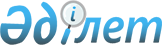 О внесении изменений в решение маслихата Илийского района от 21 декабря 2013 года N 27-125 "О районном бюджете Илийского района на 2014-2016 годы"
					
			Утративший силу
			
			
		
					Решение Илийского районного маслихата Алматинской области от 15 октября 2014 года N 38-181. Зарегистрировано Департаментом юстиции Алматинской области 24 октября 2014 года N 2881. Утратило силу решением Илийского районного маслихата Алматинской области от 30 июля 2015 года № 47-223
      Сноска. Утратило силу решением Илийского районного маслихата Алматинской области от 30.07.2015 № 47-223 (вступает в силу с момента опубликования).

      Примечание РЦПИ:

      В тексте документа сохранена пунктуация и орфография оригинала.
      В соответствии с пунктом 4 статьи 106 Бюджетного Кодекса Республики Казахстан от 4 декабря 2008 года, подпунктом 1) пункта 1 статьи 6 Закона Республики Казахстан от 23 января 2001 года "О местном государственном управлении и самоуправлении в Республике Казахстан" маслихат Илийского района РЕШИЛ:
      1. Внести в решение маслихата Илийского района от 21 декабря 2013 года № 27-125 "О районном бюджете Илийского района на 2014-2016 годы" (зарегистрированного в Реестре государственной регистрации нормативных правовых актов 30 декабря 2013 года № 2539, опубликованного в районной газете "Или таны" от 10 января 2014 года № 1-2(4532), в решение маслихата Илийского района от 10 февраля 2014 года № 28-130 "О внесении изменений в решение маслихата Илийского района от 21 декабря 2013 года № 27-125 "О районном бюджете Илийского района на 2014-2016 годы" (зарегистрированного в Реестре государственной регистрации нормативных правовых актов 21 февраля 2014 года № 2592, опубликованного в районной газете "Или таны" от 7 марта 2014 года № 11(4542), в решение маслихата Илийского района от 04 апреля 2014 года № 30-143 "О внесении изменений в решение маслихата Илийского района от 21 декабря 2013 года № 27-125 "О районном бюджете Илийского района на 2014-2016 годы" (зарегистрированного в Реестре государственной регистрации нормативных правовых актов 14 апреля 2014 года № 2657, опубликованного в районной газете "Или таны" от 29 апреля 2014 года № 18(4549), № 19 (4550), в решение маслихата Илийского района от 29 апреля 2014 года № 32-149 "О внесении изменений в решение маслихата Илийского района от 21 декабря 2013 года № 27-125 "О районном бюджете Илийского района на 2014-2016 годы" (зарегистрированного в Реестре государственной регистрации нормативных правовых актов 16 мая 2014 года № 2707, опубликованного в районной газете "Или таны" от 30 мая 2014 года № 23(4554), в решение маслихата Илийского района от 5 августа 2014 года № 36-174 "О внесении изменений в решение маслихата Илийского района от 21 декабря 2013 года № 27-125 "О районном бюджете Илийского района на 2014-2016 годы" (зарегистрированного в Реестре государственной регистрации нормативных правовых актов 15 августа 2014 года № 2826, опубликованного в районной газете "Или таны" от 22 августа 2014 года № 35(4566) следующие изменения:
      пункт 1 указанного решения изложить в новой редакции:
      "1. Утвердить районный бюджет Илийского района на 2014-2016 годы согласно приложениям 1, 2, 3 соответственно, в том числе на 2014 год в следующих объемах:
      1) доходы 64 098 382 тысячи тенге, в том числе:
      налоговые поступления 53 381 706 тысяч тенге;
      неналоговые поступления 52 276 тысяч тенге;
      поступления от продажи основного капитала 293 100 тысяч тенге;
      поступления трансфертов 10 371 300 тысячи тенге, в том числе:
      целевые текущие трансферты 3 720 082 тысячи тенге;
      целевые трансферты на развитие 6 651 218 тысяч тенге;
      2) затраты 65 798 363 тысяч тенге, в том числе:
      бюджетные изъятия 48 988 034 тысяч тенге;
      3) чистое бюджетное кредитование 50 126 тысяч тенге, в том числе:
      бюджетные кредиты 63 324 тысячи тенге;
      погашение бюджетных кредитов 13 198 тысяч тенге;
      4) сальдо по операциям с финансовыми активами 0 тенге;
      5) дефицит (профицит) бюджета (-) 1 750 107 тысячи тенге;
      6) финансирование дефицита (использование профицита) бюджета 1 750 107 тысяч тенге".
      2. Приложение 1 к указанному решению изложить в новой редакции согласно приложению 1 к настоящему решению.
      3. Контроль за исполнением настоящего решения возложить на постоянную комиссию районного маслихата "По вопросам бюджета, социально-экономического развития, транспорта, строительства, связи, промышленности, сельского хозяйства, земельных отношений и предпринимательства".
      4. Настоящее решение вступает в силу с 1 января 2014 года. Районный бюджет Илийского района на 2014 год
					© 2012. РГП на ПХВ «Институт законодательства и правовой информации Республики Казахстан» Министерства юстиции Республики Казахстан
				
      Председатель сессии

Б. Сулейменова

      Секретарь районного маслихата

Е. Турымбетов
Приложение 1 к решению маслихата
Илийского района от 15 октября
2014 года № 38-181 "О внесении изменений
в решение маслихата Илийского района
от 05 августа 2014 года № 36-174 "О районном
бюджете Илийского района на 2014-2016 годы"
Приложение 1 утвержденное решением
маслихата Илийского района от 21
декабря 2013 года № 27-125 "О районном
бюджете Илийского района на 2014-2016 годы"
Категория
Категория
Категория
Категория
Категория
Сумма
(тысяч
тенге)
Класс
Класс
Класс
Класс
Сумма
(тысяч
тенге)
Подкласс
Подкласс
Подкласс
Сумма
(тысяч
тенге)
Специфика
Специфика
Сумма
(тысяч
тенге)
Наименование
Сумма
(тысяч
тенге)
I. Доходы
64 098 382
1
Налоговые поступления
53 381 706
03
Социальный налог
1 250 227
1
Социальный налог
1 250 227
04
Налоги на собственность
2 321 100
1
Hалоги на имущество
1 743 500
3
Земельный налог
56 900
4
Hалог на транспортные средства
516 900
5
Единый земельный налог
3 800
05
Внутренние налоги на товары, работы и
услуги
49 750 649
2
Акцизы
49 678 099
3
Поступления за использование природных и
других ресурсов
8 200
4
Сборы за ведение предпринимательской и
профессиональной деятельности
58 150
5
Налог на игорный бизнес
6 200
0 7
Прочие налоги
500
1
Прочие налоги
500
08
Обязательные платежи, взимаемые за
совершение юридически значимых действий и
(или) выдачу документов уполномоченными на
то государственными органами или
должностными лицами
59 230
1
Государственная пошлина
59 230
2
Неналоговые поступления
52 276
01
Доходы от государственной собственности
15 176
5
Доходы от аренды имущества, находящегося в
государственной собственности
15 176
04
Штрафы, пени, санкции, взыскания,
налагаемые государственными учреждениями,
финансируемыми из государственного бюджета,
а также содержащимися и финансируемыми из
бюджета (сметы расходов) Национального Банка Республики Казахстан
29 500
1
Штрафы, пени, санкции, взыскания,
налагаемые государственными учреждениями,
финансируемыми из государственного бюджета,
а также содержащимися и финансируемыми из
бюджета (сметы расходов) Национального
Банка Республики Казахстан, за исключением
поступлений от организаций нефтяного
сектора
29 500
06
Прочие неналоговые поступления
7 600
1
Прочие неналоговые поступления
7 600
3
Поступления от продажи основного капитала
293 100
03
Продажа земли и нематериальных активов
293 100
1
Продажа земли
293 100
4
Поступления трансфертов
10 371 300
02
Трансферты из вышестоящих органов
государственного управления
10 371 300
2
Трансферты из областного бюджета
10 371 300
Функциональная группа
Функциональная группа
Функциональная группа
Функциональная группа
Функциональная группа
Функциональная группа
Сумма
(тысяч
тенге)
Функциональная подгруппа
Функциональная подгруппа
Функциональная подгруппа
Функциональная подгруппа
Функциональная подгруппа
Сумма
(тысяч
тенге)
Администратор бюджетных программ
Администратор бюджетных программ
Администратор бюджетных программ
Администратор бюджетных программ
Сумма
(тысяч
тенге)
Программа
Программа
Программа
Сумма
(тысяч
тенге)
Подпрограмма
Подпрограмма
Сумма
(тысяч
тенге)
Наименование
Сумма
(тысяч
тенге)
ІІ. Затраты 
65798363
01
Государственные услуги общего характера
536129
1
Представительные, исполнительные и другие
органы, выполняющие общие функции
государственного управления
493905
112
Аппарат маслихата района (города областного
значения)
16105
001
Услуги по обеспечению деятельности маслихата
района (города областного значения)
14005
003
Капитальные расходы государственного органа
2100
122
Аппарат акима района (города областного
значения)
230690
001
Услуги по обеспечению деятельности акима
района (города областного значения)
96905
003
Капитальные расходы государственного органа
133785
123
Аппарат акима района в городе, города
районного значения, поселка, села, сельского
округа
247110
001
Услуги по обеспечению деятельности акима
района в городе, города районного значения,
поселка, села, сельского округа
234110
1
123
022
Капитальные расходы государственного органа
13000
2
Финансовая деятельность
15019
452
Отдел финансов района (города областного
значения)
15019
001
Услуги по реализации государственной политики
в области исполнения бюджета района (города
областного значения) и управления коммунальной
собственностью района (города областного
значения)
11582
003
Проведение оценки имущества в целях
налогообложения
2339
2
452
010
Приватизация, управление коммунальным
имуществом, постприватизационная деятельность
и регулирование споров, связанных с этим
790
2
452
018
Капитальные расходы государственного органа
308
5
Планирование и статистическая деятельность
27205
453
Отдел экономики и бюджетного планирования
района (города областного значения)
27205
001
Услуги по реализации государственной политики
в области формирования и развития
экономической политики, системы
государственного планирования и управления
района (города областного значения)
20703
004
Капитальные расходы государственного органа
6502
02
Оборона
9707
1
Военные нужды
2548
122
Аппарат акима района (города областного
значения)
2548
005
Мероприятия в рамках исполнения всеобщей
воинской обязанности
2548
2
Организация работы по чрезвычайным ситуациям
7159
122
Аппарат акима района (города областного
значения)
7159
2
122
006
Предупреждение и ликвидация чрезвычайных
ситуаций масштаба района (города областного
значения)
5986
007
Мероприятия по профилактике и тушению степных
пожаров районного (городского) масштаба, а
также пожаров в населенных пунктах, в которых
не созданы органы государственной
противопожарной службы
1173
03
Общественный порядок, безопасность, правовая,
судебная, уголовно-исполнительная деятельность
10906
9
Прочие услуги в области общественного порядка
и безопасности
10906
485
Отдел пассажирского транспорта и автомобильных
дорог района (города областного значения)
10906
021
Обеспечение безопасности дорожного движения в
населенных пунктах
10906
04
Образование
9080769
1
Дошкольное воспитание и обучение
767446
464
Отдел образования района (города областного
значения)
767446
009
Обеспечение деятельности организаций
дошкольного воспитания и обучения
152726
040
Реализация государственного образовательного
заказа в дошкольных организациях образования
614720
2
Начальное, основное среднее и общее среднее
образование
4669483
123
Аппарат акима района в городе, города
районного значения, поселка, села, сельского
округа
38606
005
Организация бесплатного подвоза учащихся до
школы и обратно в сельской местности
38606
464
Отдел образования района (города областного
значения)
4630877
003
Общеобразовательное обучение
4622071
2
464
006
Дополнительное образование для детей
8806
9
Прочие услуги в области образования
3643840
464
Отдел образования района (города областного
значения)
879948
001
Услуги по реализации государственной политики
на местном уровне в области образования
18865
004
Информатизация системы образования в
государственных учреждениях образования района
(города областного значения)
84361
005
Приобретение и доставка учебников,
учебно-методических комплексов для
государственных учреждений образования района
(города областного значения)
124160
015
Ежемесячная выплата денежных средств опекунам
(попечителям) на содержание ребенка-сироты
(детей-сирот), и ребенка (детей), оставшегося
без попечения родителей
61147
067
Капитальные расходы подведомственных
государственных учреждений и организаций
591415
467
Отдел строительства района (города областного
значения)
2763892
037
Строительство и реконструкция объектов
образования
2763892
06
Социальная помощь и социальное обеспечение
305202
2
Социальная помощь
271673
451
Отдел занятости и социальных программ района
(города областного значения)
271673
002
Программа занятости
49909
004
Оказание социальной помощи на приобретение
топлива специалистам здравоохранения,
образования, социального обеспечения,
культуры, спорта и ветеринарии в сельской
местности в соответствии с законодательством
Республики Казахстан
36966
005
Государственная адресная социальная помощь
11960
006
Оказание жилищной помощи
19526
007
Социальная помощь отдельным категориям
нуждающихся граждан по решениям местных
представительных органов
19745
010
Материальное обеспечение детей-инвалидов,
воспитывающихся и обучающихся на дому
7195
014
Оказание социальной помощи нуждающимся
гражданам на дому
52171
016
Государственные пособия на детей до 18 лет
56826
017
Обеспечение нуждающихся инвалидов
обязательными гигиеническими средствами и
предоставление услуг специалистами жестового
языка, индивидуальными помощниками в
соответствии с индивидуальной программой
реабилитации инвалида
17375
9
Прочие услуги в области социальной помощи и
социального обеспечения
33529
451
Отдел занятости и социальных программ района
(города областного значения)
33529
001
Услуги по реализации государственной политики
на местном уровне в области обеспечения
занятости и реализации социальных программ для
населения
29704
011
Оплата услуг по зачислению, выплате и доставке
пособий и других социальных выплат
2428
050
Реализация Плана мероприятий по обеспечению
прав и улучшению качества жизни инвалидов
1397
07
Жилищно-коммунальное хозяйство
5712803
1
Жилищное хозяйство
3382555
463
Отдел земельных отношений района (города
областного значения)
422238
016
Изъятие земельных участков для государственных
нужд
422238
467
Отдел строительства района (города областного
значения)
2740429
003
Проектирование, строительство и (или)
приобретение жилья коммунального жилищного
фонда
397941
004
Проектирование, развитие, обустройство и (или)
приобретение инженерно-коммуникационной
инфраструктуры
2342488
485
Отдел пассажирского транспорта и автомобильных
дорог района (города областного значения)
35974
004
Ремонт и благоустройство объектов в рамках
развития городов и сельских населенных пунктов
по Дорожной карте занятости 2020
35974
487
Отдел жилищно-коммунального хозяйства и
жилищной инспекции района (города областного
значения)
183914
001
Услуги по реализации государственной политики
на местном уровне в области
жилищно-коммунального хозяйства и жилищного
фонда
8164
487
003
Капитальные расходы государственного органа
5620
004
Изъятие, в том числе путем выкупа земельных
участков для государственных надобностей и
связанное с этим отчуждение недвижимого
имущества
630
07
1
487
005
Организация сохранения государственного
жилищного фонда
1500
1
487
032
Капитальные расходы подведомственных
государственных учреждений и организаций
168000
2
Коммунальное хозяйство
1454509
487
Отдел жилищно-коммунального хозяйства и
жилищной инспекции района (города областного
значения)
1454509
016
Функционирование системы водоснабжения и
водоотведения
146371
026
Организация эксплуатации тепловых сетей,
находящихся в коммунальной собственности
районов (городов областного значения)
15539
028
Развитие коммунального хозяйства
717442
029
Развитие системы водоснабжения и
водоотведения
575157
3
Благоустройство населенных пунктов
875739
123
Аппарат акима района в городе, города
районного значения, поселка, села, сельского
округа
826539
008
Освещение улиц населенных пунктов
39696
009
Обеспечение санитарии населенных пунктов
12700
010
Содержание мест захоронений и погребение
безродных
1800
011
Благоустройство и озеленение населенных
пунктов
772343
07
3
487
Отдел жилищно-коммунального хозяйства и
жилищной инспекции района (города областного
значения)
49200
025
Освещение улиц в населенных пунктах
5700
07
3
487
030
Благоустройство и озеленение населенных
пунктов
43500
08
Культура, спорт, туризм и информационное
пространство
141913
1
Деятельность в области культуры
61372
455
Отдел культуры и развития языков района
(города областного значения)
61372
003
Поддержка культурно-досуговой работы
61372
2
Спорт
11107
465
Отдел физической культуры и спорта района
(города областного значения)
11107
001
Услуги по реализации государственной политики
на местном уровне в сфере физической культуры
и спорта
5429
2
004
Капитальные расходы государственного органа
400
006
Проведение спортивных соревнований на районном
(города областного значения) уровне
657
007
Подготовка и участие членов сборных команд
района (города областного значения) по
различным видам спорта на областных спортивных
соревнованиях
4621
3
Информационное пространство
36029
455
Отдел культуры и развития языков района
(города областного значения)
36029
006
Функционирование районных (городских)
библиотек
31880
007
Развитие государственного языка и других
языков народа Казахстана
4149
9
Прочие услуги по организации культуры, спорта,
туризма и информационного пространства
33405
455
Отдел культуры и развития языков района
(города областного значения)
10741
001
Услуги по реализации государственной политики
на местном уровне в области развития языков и
культуры
5441
455
032
Капитальные расходы подведомственных
государственных учреждений и организаций
5300
456
Отдел внутренней политики района (города
областного значения)
22664
001
Услуги по реализации государственной политики
на местном уровне в области информации,
укрепления государственности и формирования
социального оптимизма граждан
22664
10
Сельское, водное, лесное, рыбное хозяйство,
особо охраняемые природные территории, охрана
окружающей среды и животного мира, земельные
отношения
158084
1
Сельское хозяйство
59258
453
Отдел экономики и бюджетного планирования
района (города областного значения)
14322
099
Реализация мер по оказанию социальной
поддержки специалистов
14322
462
Отдел сельского хозяйства района (города
областного значения)
13924
001
Услуги по реализации государственной политики
на местном уровне в сфере сельского хозяйства
13209
10
1
462
006
Капитальные расходы государственного органа
715
473
Отдел ветеринарии района (города областного
значения)
31012
001
Услуги по реализации государственной политики
на местном уровне в сфере ветеринарии
8265
006
Организация санитарного убоя больных животных
2246
007
Организация отлова и уничтожения бродячих
собак и кошек
5700
10
1
473
008
Возмещение владельцам стоимости изымаемых и
уничтожаемых больных животных, продуктов и
сырья животного происхождения
12729
009
Проведение ветеринарных мероприятий по
энзоотическим болезням животных
2072
6
Земельные отношения
19575
463
Отдел земельных отношений района (города
областного значения)
19575
001
Услуги по реализации государственной политики
в области регулирования земельных отношений на
территории района (города областного значения)
9885
10
6
463
004
Организация работ по зонированию земель
9540
10
6
463
007
Капитальные расходы государственного органа
150
9
Прочие услуги в области сельского, водного,
лесного, рыбного хозяйства, охраны окружающей
среды и земельных отношений
79251
473
Отдел ветеринарии района (города областного
значения)
79251
011
Проведение противоэпизоотических мероприятий
79251
11
Промышленность, архитектурная,
градостроительная и строительная деятельность
14822
2
Архитектурная, градостроительная и
строительная деятельность
14822
467
Отдел строительства района (города областного
значения)
7560
001
Услуги по реализации государственной политики
на местном уровне в области строительства
6988
11
2
467
017
Капитальные расходы государственного органа
572
468
Отдел архитектуры и градостроительства района
(города областного значения)
7262
001
Услуги по реализации государственной политики
в области архитектуры и градостроительства на
местном уровне
6962
11
2
468
004
Капитальные расходы государственного органа
300
12
Транспорт и коммуникации
593516
1
Автомобильный транспорт
586675
485
Отдел пассажирского транспорта и автомобильных
дорог района (города областного значения)
586675
023
Обеспечение функционирования автомобильных
дорог
346963
12
1
485
045
Капитальный и средний ремонт автомобильных
дорог районного значения и улиц населенных
пунктов
239712
9
Прочие услуги в сфере транспорта и
коммуникаций
6841
485
Отдел пассажирского транспорта и автомобильных
дорог района (города областного значения)
6841
001
Услуги по реализации государственной политики
на местном уровне в области пассажирского
транспорта и автомобильных дорог
6526
485
003
Капитальные расходы государственного органа
315
13
Прочие
240543
3
Поддержка предпринимательской деятельности и
защита конкуренции
8482
469
Отдел предпринимательства района (города
областного значения)
8482
001
Услуги по реализации государственной политики
на местном уровне в области развития
предпринимательства и промышленности
7982
13
3
469
004
Капитальные расходы государственного органа
500
9
Прочие
232061
123
Аппарат акима района в городе, города
районного значения, поселка, села, сельского
округа
20668
040
Реализация мер по содействию экономическому
развитию регионов в рамках Программы "Развитие
регионов"
20668
452
Отдел финансов района (города областного
значения)
18804
012
Резерв местного исполнительного органа района
(города областного значения)
18804
464
Отдел образования района (города областного
значения)
16160
041
Реализация мер по содействию экономическому
развитию регионов в рамках Программы "Развитие
регионов"
16160
13
9
473
Отдел ветеринарии района (города областного
значения)
48200
13
9
473
040
Реализация мер по содействию экономическому
развитию регионов в рамках Программы "Развитие
регионов"
48200
487
Отдел жилищно-коммунального хозяйства и
жилищной инспекции района (города областного
значения)
128229
040
Реализация мер по содействию экономическому
развитию регионов в рамках Программы "Развитие
регионов"
128229
15
Трансферты
48993969
1
Трансферты
48993969
452
Отдел финансов района (города областного
значения)
48993969
452
006
Возврат неиспользованных (недоиспользованных)
целевых трансфертов
5935
007
Бюджетные изъятия
48988034
III. Чистое бюджетное кредитование
50126
Бюджетные кредиты
63324
10
Сельское, водное, лесное, рыбное хозяйство,
особо охраняемые природные территории, охрана
окружающей среды и животного мира, земельные
отношения
63324
1
Сельское хозяйство
63324
453
Отдел экономики и бюджетного планирования
района (города областного значения)
63324
006
Бюджетные кредиты для реализации мер
социальной поддержки специалистов
63324
Категория
Категория
Категория
Категория
Категория
Сумма
(тысяч
тенге)
Класс
Класс
Класс
Класс
Сумма
(тысяч
тенге)
Подкласс
Подкласс
Подкласс
Сумма
(тысяч
тенге)
Специфика
Специфика
Сумма
(тысяч
тенге)
Наименование
Сумма
(тысяч
тенге)
5
Погашение бюджетных кредитов
13 198
01
Погашение бюджетных кредитов
13 198
1
Погашение бюджетных кредитов, выданных из
государственного бюджета
13 198
Функциональная группа
Функциональная группа
Функциональная группа
Функциональная группа
Функциональная группа
Функциональная группа
Сумма
(тысяч
тенге)
Функциональная подгруппа
Функциональная подгруппа
Функциональная подгруппа
Функциональная подгруппа
Функциональная подгруппа
Сумма
(тысяч
тенге)
Администратор бюджетных программ
Администратор бюджетных программ
Администратор бюджетных программ
Администратор бюджетных программ
Сумма
(тысяч
тенге)
Программа
Программа
Программа
Сумма
(тысяч
тенге)
Подпрограмма
Подпрограмма
Сумма
(тысяч
тенге)
Наименование
Сумма
(тысяч
тенге)
IV. Сальдо по операциям с финансовыми
активами
0
Категория
Категория
Категория
Категория
Категория
Сумма
(тысяч
тенге)
Класс
Класс
Класс
Класс
Сумма
(тысяч
тенге)
Подкласс
Подкласс
Подкласс
Сумма
(тысяч
тенге)
Специфика
Специфика
Сумма
(тысяч
тенге)
Наименование
Сумма
(тысяч
тенге)
06
Поступления от продажи финансовых активов
государства
0
Категория
Категория
Категория
Категория
Категория
Сумма
(тысяч
тенге)
Класс
Класс
Класс
Класс
Сумма
(тысяч
тенге)
Подкласс
Подкласс
Подкласс
Сумма
(тысяч
тенге)
Специфика
Специфика
Сумма
(тысяч
тенге)
Наименование
Сумма
(тысяч
тенге)
V. Дефицит (профицит) бюджета
-1750107
VI. Финансирование дефицита (использование
профицита) бюджета
1750107
07
Поступления займов
192869
01
Внутренние государственные займы
192869
2
Договоры займа
192869
08
Движение остатков бюджетных средств
1802047
01
Остатки бюджетных средств
1802047
1
Свободные остатки бюджетных средств
1802047
01
Свободные остатки бюджетных средств
1802047
Функциональная группа
Функциональная группа
Функциональная группа
Функциональная группа
Функциональная группа
Функциональная группа
Сумма
(тысяч
тенге)
Функциональная подгруппа
Функциональная подгруппа
Функциональная подгруппа
Функциональная подгруппа
Функциональная подгруппа
Сумма
(тысяч
тенге)
Администратор бюджетных программ
Администратор бюджетных программ
Администратор бюджетных программ
Администратор бюджетных программ
Сумма
(тысяч
тенге)
Программа
Программа
Программа
Сумма
(тысяч
тенге)
Подпрограмма
Подпрограмма
Сумма
(тысяч
тенге)
Наименование
Сумма
(тысяч
тенге)
16
Погашение займов
244809
1
Погашение займов
244809
452
Отдел финансов района (города областного
значения)
244809
008
Погашение долга местного исполнительного
органа перед вышестоящим бюджетом
244808
021
Возврат неиспользованных бюджетных
кредитов, выданных из местного бюджета
1